4-та учебна седмица		Домашна работа – 5 Б класЛитература: Моля, прочетете текста ,,Олимпийско спокойствие” на стр. 25, 26 и 27 в учебника по Литература.Български език: Моля, изпълнете задачите. 1. Попълнете схемата :                                                                       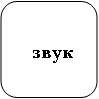 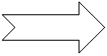 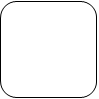 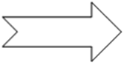 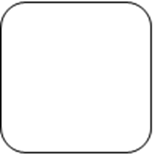 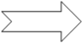 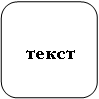 2.Оградете верния отговор.        Задължително е да се използва книжовен език, когато общуваме с: а) кака и батко;                  б) мама и татко;                                                                                  в) в часа по литература;    г) с приятели.3. Прочетете текста и определете елементите на речевата ситуация. Елементите на речевата ситуация са: тема на общуване, цел на общуване, участници на общуването, условия  на общуването (устно/писмено; официално/неофициаално).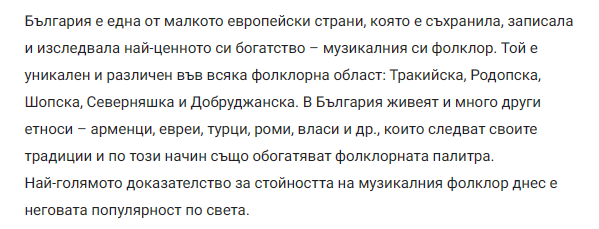 Хубава седмица!